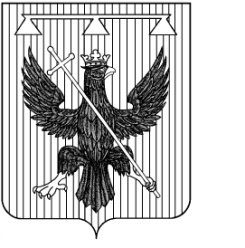 Администрация муниципального образованияЮжно-Одоевское  Одоевского района ПОСТАНОВЛЕНИЕот  ______________                                п. Стрелецкий                                     № __________Приложение № 1к постановлению администрациимуниципального образованияЮжно-Одоевское Одоевского районаот  ____.____.202__ №  ________Стоимостьуслуг, предоставляемых  согласно  гарантированномуперечню услуг  по погребению, супругу, близким родственникам, иным родственникам, законному  представителю  или  иному  лицу, взявшему на себя  обязанность  осуществить  погребение  умершего   на территории муниципального  образования  Южно-Одоевское Одоевского района с 01 февраля 2020года до последующей индексацииПриложение № 2к постановлению администрациимуниципального образованияЮжно-Одоевское Одоевского районаот  ____.____.202__ №  ________Стоимостьуслуг, предоставляемых  согласно  гарантированномуперечню услуг  по погребению, в случае  отсутствия  граждан, взявших на себя   организацию  похорон  умершего, либо  в случае, если личность  умершего  не установлена на территории муниципального  образования  Южно-Одоевское Одоевского района с 01 февраля 2020года до последующей индексацииОб определении стоимости услуг, предоставляемых согласно гарантированному перечню услуг по погребению на территории муниципального образования Южно-Одоевское Одоевского района с 01 февраля 2020 года и до последующей индексации.Об определении стоимости услуг, предоставляемых согласно гарантированному перечню услуг по погребению на территории муниципального образования Южно-Одоевское Одоевского района с 01 февраля 2020 года и до последующей индексации.Об определении стоимости услуг, предоставляемых согласно гарантированному перечню услуг по погребению на территории муниципального образования Южно-Одоевское Одоевского района с 01 февраля 2020 года и до последующей индексации.        В соответствии с Федеральным законом от 12.01.1996г.  N 8-ФЗ «О погребении и похоронном деле», по согласованию с отделением Пенсионного фонда Российской Федерации по Тульской области, Тульским региональным отделением Фонда социального страхования Российской Федерации, комитетом Тульской области по предпринимательству и потребительскому рынку, на основании ст. 14 Федерального закона от 06.10.2003г. № 131-ФЗ «Об общих принципах организации местного самоуправления», на основании Устава муниципального образования Южно-Одоевское Одоевского района, администрация муниципального образования Южно-Одоевское Одоевского района ПОСТАНОВЛЯЕТ:1. Утвердить стоимость услуг, предоставляемых согласно гарантированному перечню услуг по погребению, супругу, близким родственникам, иным родственникам, законному представителю или иному лицу, взявшему на себя обязанность осуществить погребение умершего на территории муниципального образования Южно-Одоевское Одоевского района с 01 февраля 2020 года и до последующей индексации.  (Приложение №1).2. Утвердить стоимость услуг, предоставляемых согласно гарантированному перечню услуг по погребению, в случае отсутствия граждан, взявших на себя организацию похорон умершего, либо в случае, если личность умершего не установлена на территории муниципального образования Южно-Одоевское Одоевского района с 01 февраля 2020 года и до последующей индексации. (Приложение № 2).3.      Настоящее постановление опубликовать в газете «Новая жизнь» и разместить на официальном сайте администрации муниципального образования Южно-Одоевское Одоевского района.4.        Контроль за выполнением настоящего постановления оставляю за собой.5.   Постановление вступает в силу со дня его официального опубликования и распространяется на правоотношения, возникшие с 01.02.2020 года.        В соответствии с Федеральным законом от 12.01.1996г.  N 8-ФЗ «О погребении и похоронном деле», по согласованию с отделением Пенсионного фонда Российской Федерации по Тульской области, Тульским региональным отделением Фонда социального страхования Российской Федерации, комитетом Тульской области по предпринимательству и потребительскому рынку, на основании ст. 14 Федерального закона от 06.10.2003г. № 131-ФЗ «Об общих принципах организации местного самоуправления», на основании Устава муниципального образования Южно-Одоевское Одоевского района, администрация муниципального образования Южно-Одоевское Одоевского района ПОСТАНОВЛЯЕТ:1. Утвердить стоимость услуг, предоставляемых согласно гарантированному перечню услуг по погребению, супругу, близким родственникам, иным родственникам, законному представителю или иному лицу, взявшему на себя обязанность осуществить погребение умершего на территории муниципального образования Южно-Одоевское Одоевского района с 01 февраля 2020 года и до последующей индексации.  (Приложение №1).2. Утвердить стоимость услуг, предоставляемых согласно гарантированному перечню услуг по погребению, в случае отсутствия граждан, взявших на себя организацию похорон умершего, либо в случае, если личность умершего не установлена на территории муниципального образования Южно-Одоевское Одоевского района с 01 февраля 2020 года и до последующей индексации. (Приложение № 2).3.      Настоящее постановление опубликовать в газете «Новая жизнь» и разместить на официальном сайте администрации муниципального образования Южно-Одоевское Одоевского района.4.        Контроль за выполнением настоящего постановления оставляю за собой.5.   Постановление вступает в силу со дня его официального опубликования и распространяется на правоотношения, возникшие с 01.02.2020 года.И. о. главы администрации муниципального образования
Южно-Одоевское 
Одоевского районаИ. о. главы администрации муниципального образования
Южно-Одоевское 
Одоевского районаО.Н. Солодкова№п/пНаименование   услугСуммазатрат,рублей1Оформление  документов, необходимых  для погребения231-452Предоставление  гроба1388-813Перевозка тела (останков) умершего на кладбище1959-744Погребение2544-86Итого:6124,86№п/пНаименование   услугСуммазатрат,рублей1Оформление  документов, необходимых  для погребения231-452Облачение тела254-483Предоставление  гроба1388-814Перевозка тела (останков) умершего на кладбище1959-745Погребение2290-38Итого:6124,86